29.07.2020Municipiul Câmpulung Moldovenesc desfășoară proiectul,,Planificare strategică și simplificarea procedurilor administrative la nivelul Municipiului Câmpulung Moldovenesc” – cod SMIS 136121Beneficiar:          Municipiul Câmpulung MoldovenescScopul:             Proiectul constă în consolidarea capacității instituționale și eficientizarea activității la nivelul Municipiului C-lung Moldovenesc prin planificarea strategică, simplificarea procedurilor administrative și reducerea birocrației pentru cetățeni, implementând măsuri din perspectiva back-office (adaptarea procedurilor interne de lucru, digitalizarea arhivelor) și front-office pentru serviciile publice furnizate.Obiective specifice: Dezvoltarea capacității necesare în vederea fundamentării deciziilor și planificării strategice pe termen lung, prin elaborarea Strategiei Integrate de dezvoltare urbană a Municipiului C-lung Moldovenesc 2021-2027 în conformitate cu cadrul financiar multianual 2021-2027, inclusiv Planul de mobilitate urbană durabilă.		               Implementarea unor măsuri de simplificare pentru cetățeni conform Planului integrat pentru simplificarea procedurilor administrative aplicabile cetățenilor din perspectiva front-office și back-office – Sistem informatic integrat pentru simplificarea procedurilor administrative vizând competențele partajate, în cadrul Primăriei Municipiului C-lung Moldovenesc.		               Dezvoltarea cunoștințelor și abilităților personalului din cadrul Municipiului C-lung Moldovenesc, în vederea sprijinirii măsurilor vizate de proiect. Este avută în vedere formarea/instruirea, evaluarea/testarea și certificarea competențelor/cunoștințelor dobândite pentru 70 de persoane, din cadrul grupului țintă, în ceea ce privește utilizarea soluțiilor informatice implementate în cadrul proiectului.Rezultate:	             Mecanisme și proceduri standard implementate la nivel local pentru fundamentarea deciziilor și planificarea strategică pe termen lung – Strategie integrată de dezvoltare urbană a Municipiului C-lung Moldovenesc 2021-2027 în conformitate cu cadrul financiar multianual 2021-2027, inclusiv Planul de mobilitate urbană durabilă.		              Proceduri simplificate pentru reducerea birocrației pentru cetățeni la nivel local corelate cu Planul integrat de simplificare a procedurilor administrative pentru cetățeni implementate – Sistem informatic integrat pentru simplificarea procedurilor administrative vizând competențele partajate, în cadrul Primăriei Municipiului C-lung Moldovenesc, acesta furnizează digital fluxurile de lucru de bază din cadrul instituției, în scopul eficientizării procesării documentelor, evitării întreruperilor ce pot apărea în fluxurile informaționale ale instituției, reducând astfel întârzierile în procesul decizional cu impact asupra activităților operative și asigurând accesul online la serviciile publice gestionate de Municipiul C-lung Moldovenesc.		             Cunoștințe și abilități ale personalului din autoritățile și instituțiile publice locale îmbunătățite, în vederea sprijinirii măsurilor/acțiunilor vizate de acest obiectiv specific – 70 de persoane din cadrul grupului țintă, instruite în ceea ce privește planificarea strategică și utilizarea soluțiilor informatice implementate în cadrul proiectului. Persoanele în cauză vor fi evaluate și vor primi un certificat din partea furnizorului sistemului informatic integrat, care va realiza instruirea prin personalul sau specializat/formatori.Data de începere a proiectului:  22.05.2020     Perioadă de implementare a proiectului:  2020 – 2022Valoarea totală a proiectului: 3.910.503,22  lei Valoarea totală defalcată pe surse de finanțare: 	 -valoarea eligibilă nerambursabilă: 3.832.293,16 lei (98,00%) din care:	           -valoarea eligibilă nerambursabilă din FSE: 3.323.927,74 lei (85,00%);                       -valoarea eligibilă nerambursabilă din bugetul național: 508.365,42 lei (13,00%);	 -cofinanțarea eligibilă a beneficiarului: 78.210,06 lei (2,00%).                               Măsuri orizontale: Proiectul promovează conceptul de oraș inteligent, punând în practica recomandărilor europene privind asigurarea durabilității orașelor ca rezultat al unei simbioze inteligente între tehnologii mai mature și inovatoare, platforme integrate, infrastructuri moderne, eficiența energetică, reproiectarea unor servicii mai eficace pornind de la exigentele cetățenilor și utilizatorilor, integrarea internetului. Prin rezultatele sale proiectul promovează utilizarea unui mediu digital reglementat, eficient și securizat, care permite utilizatorilor săi să poată interacționa într-o manieră eficientă și eficace cu furnizorii de servicii publice.  			     Proiectul contribuie la promovarea unor servicii de calitate pentru toți beneficiarii/cetățenii finali, indiferent de sex, religie, etnie, etc. și își aduce totodată aportul la dezvoltarea societății informaționale, care sprijină prin însăși definiția sa egalitatea de șanse. Proiectul promovează accesibilitatea persoanelor la servicii, inclusiv pentru persoanele cu dizabilități. Recrutarea personalului implicat în elaborarea, managementul, implementarea proiectului, se va face cu respectarea legislației în vigoare în România privind egalitatea de șanse și nediscriminarea pe criterii de rasă, sex, religie, dizabilități sau vârstă. În special, proiectul promovează accesibilitatea la tehnologia informației și a comunicațiilor, în scopul realizării incluziunii grupurilor dezavantajate cu acces limitat sau problematic.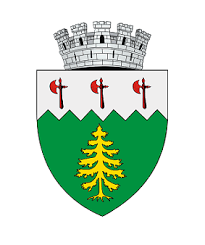 